27. teden  DELO NA DALJAVOPonedeljek     23.3.1.in 2. ura    SLJ- Branje z razumevanjem  Mesto DZ str. 40, 41 – preberi besedilo in reši nalogo 1 v zvezek. Nalogo 2 reši v DZ. V zvezek napiši rešitve vaje PONOVIM.       Učenci, ki jim je to besedilo preveč, preberejo prva dva odstavka, pri nalogi 1 spustijo vprašanje d). Drugo nalogo spustijo.               3. ura MAT-     ŠTEVILSKI IZRAZI         RAZLAGAŠTEVILSKI IZRAZI SO RAČUNI, KJER NASTOPA MNOŽENJE IN SEŠTEVANJE ALI ODŠTEVANJE. MNOŽENJE VEDNO IZRAČUNAMO NAJPREJ. V RAČUNU  SI MNOŽENJE PODČRTAMO ALI OBKROŽIMO .PRIMER                 4.3 + 10=   12 +10 = 22 izračunamo najprej 4.3.       Potem prištejemo 10.      seštejemo                                  20 + 3.5 = 20+ 15= 35                                                                       seštejemoPodčrtamo množenje              20+ prepišemo in ostane na prvem mestu          množimo 3.5= 15     Oglej si še razlago Lili in Bineta v DZ na str. 91Reši naloge v DZ, str. 914. ura SPO – POMLAD 21. marca se je začela POMLAD. Opazuj, kaj se je spremenilo v naravi, odkar se nismo videli	(kaj se dogaja z grmi, nekatera drevesa že cvetijo – katera?, katere cvetlice cvetijo na vrtu, opazuj ptice, kaj se dela zunaj, kaj so starši naredili na vrtu ali bodo v teh dneh, kaj bi povedal o vremenu.V zvezek napiši naslov POMLAD. Napiši 5 povedi o tem, kaj si opazil. Lahko narediš miselni vzorec. Sam še dopolni.      ZAČNE SE 21. MARCA                                                              DREVESA BRSTIJO ( poganjajo liste)                                                                                                                                              DREVESA CVETIJO                               POMLAD                                                                                                               PTICE                                                                                                                                VREME                                                                                                                                                                                                                DELO ZUNAJ         5. ura ŠPO – Naredi si poligon v naravi. Oglej si posnetek, ki ti bo v pomoč.https://www.facebook.com/264292630263249/videos/658176248328377/Torek     24.3.ura MAT  UTRJEVANJE ŠTEVILSKIH IZRAZOVUstno najprej ponovi poštevankoDz STR. 92, 93 (pri 8. nalogi naredi le prvi stolpec) ura SPO  NASELJA RAZLAGA – poznamo več vrst naselij: mesto in vas. Preberi si v DZ str. 68 drugi in tretji odstavek. Tam so zapisane nekatere značilnosti mesta in vasi.Pred nastankom naselij so se ljudje selili. Ker niso imeli doma, so šli za hrano. O tem si preberi prvi odstavek.Reši naloge v DZ na str. 69ura GUM  PESMICA O GLASBILIH ROMANE KRAJNČAN TUBA LUBANekateri so se pesmico učili že prejšnji teden in jo ta teden samo ponavljamo. Za tiste, ki še niste, jo najdete na tem naslovu:https://www.youtube.com/watch?v=trqQ5FHOX_gBesedilo nalepi v zvezek, če imaš tiskalnik, če nimaš nič hudega.      ura SLJ  Glasno branje, PONOVITEV pesmice o mami,  Pisanje dnevnikaPreberi besedilo za urjenje branja (15 min glasno). Izberi si ga sam. Če ga ne najdeš, ti dam predlog.  Všeč ti bo.Lilibi.si-šolska ulica 1-2-slovenščina -razumem prebrano-Planinski pohodPonovi pesmico o mami, ki si se jo naučil.V zvezek zapiši 5 do 10 povedi o zadnjih dveh dnevih. Pazi na veliko začetnico, potrudi se pri pisavi. Tuba lubaRomana KrajnčanV skladišču je živela tubaTuba po imenu Luba, v kotu je nesrečna stalaIn prav glasno godrnjala;Kakšen dolgčas, kakšna beda!Joj, kako mi to preseda!Jaz želim si rom pom pom, ne pa stat kot kakšen slon!Res je zoprno tu ždet,Z njo potegne klarinetKer pri miru moram stat,Imam že ves otrpel vrat!Meni noga je zaspala,da ne čutim več pedala,jezno zazveni klavir,bobnov loti se nemir.________________________      Pst se tresejo činele,No, ne se zdaj  jezit začet.Majčken bomo potrpele,Pa bo hitr bolje spet.Jaz pa že ne bom molčala,                                    2 kratrezko se oglasi kitara,Tudi jaz ne bom več tiha,Trobenta na ves glas zapiha.Nakar je slišati pozavno!Lahko bilo bi prav zabavno!Če bi vsi se vzeli vkup bi naredili krasen hrup!Sreda     25.3., materinski danin 2. ura SLJ  tiho branje,  pesmica o mami,  Pisanje O MAMIPreberi besedilo za urjenje branja (15 min tiho). Izberi si ga sam. Če ga ne najdeš, ti dam predlog.  Všeč ti bo.Lilibi.si-šolska ulica 1-2-slovenščina -razumem prebrano-BabicaMami povej pesmico, ki si se jo naučil.V zvezek zapiši 5  povedi o tem, kaj vse mama za tebe naredi, morda tudi babica. Te povedi zapiši na lep list papirja, napiši HVALA IN DAJ MAMICI. Če babica živi zraven tebe, ne pozabi na njo. Pazi na veliko začetnico, potrudi se pri pisavi. ura GUM  PESMICA O GLASBILIH ROMANE KRAJNČAN TUBA LUBAPonovi pesmico. Ali jo že znaš?https://www.youtube.com/watch?v=trqQ5FHOX_gura MAT    UTRJEVANJE ŠTEVILSKIH IZRAZOV, NALOGE Z BESEDILOMUstno najprej ponovi poštevankoNatančno preberi nalogo, obkroži števila, zapiši sestavljen račun. Pazi, vseboval bo krat in plus. Preberi vprašanje in ga podčrtaj, zapiši odgovor (s svinčnikom, s pisanimi črkami, ne pozabi na veliko začetnico)Dz STR. 94, Dz STR 93 (pri 8. nalogi naredi še preostala 2 stolpca)Četrtek     26.3.ura MAT  Utrjevanje pred preverjanjemPonovi poštevanko,Ponovi kaj je zmnožek, kaj količnik, vsota, razlika.Zmnožek je rezultat, ki ga dobimo pri množenju,           količnik dobimo pri deljenju,            vsota je rezultat pri seštevanju           razlika je rezultat pri odštevanju.Naloge reši v zvezek. Naslov Vaja. Prepiši celo nalogo:Izračunaj zmnožek števil 5 in 7.Kolik je količnik števil 8 in 2?K  zmožku števil 3 in 6 dodaj 5. Koliko dobiš? ( Pazi, sestavljen račun bo)Ponovi dele celotePodajam eno težjo nalogo:Imaš te kvadratke. Pobarvaj eno tretjino. ( Se spomniš, kaj moraš narediti? Preštej vse kvadratke in jih deli s tri, ker iščeš tretjino)ura SLJ  tiho branje – diferencirano deloNa spletu poišči zgodbice. Izbiraš lahko med 6. različnimi zgodbicami, ki so tudi različno dolge. Pri vsaki lahko tudi rešuješ naloge. Če ti je pretežko, da bi prebral celo zgodbo, jo lahko tudi poslušaš, prebereš je lahko tudi le en del. Lahko jo bereš tudi po delih, vsak dan nekaj.https://eknjige-junior.si/seznam-knjig/in 4. ura LUMJeseni smo že delali talno sliko v skupinah. Poskusi sedaj še sam. Morda povabi brata ali sestrico. Naberi nekaj kamenčkov, morda cvetove na travi (ne na vrtu), vejice … ali druge naravne materiale. Zunaj na tleh naredi sliko. Če bo deževalo ali nimaš naravnih materialov , vzami stvari iz stanovanja. Kocke, makarone, slamice… Poprosi starša, da ti izdelek fotografira in mi fotografijo pošlje. Veselim se prispelih slik.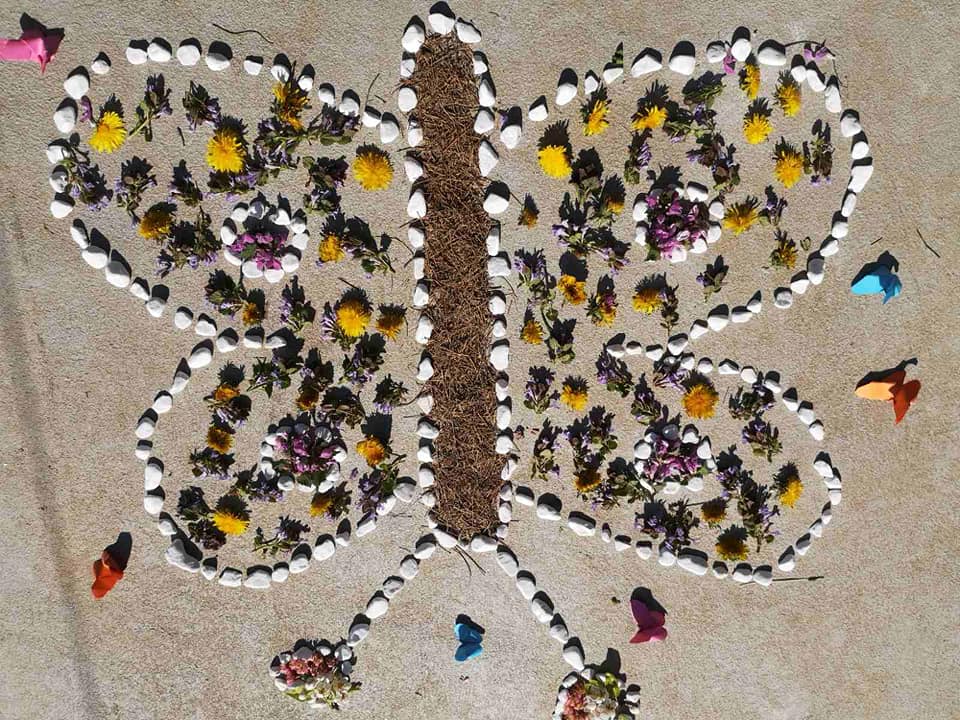 5. ura ŠPO Trikrat preteči poligon, ki si ga tudi v ponedeljek postavil. Vajo lahko zamenjaš s čim drugim.Petek     27.3.ura SPO  MESTO, VAS V prejšnji uri si spoznal razliko med mestom in vasjo. Ponovi snov v DZ. V preglednico na str. 70 v DZ vpiši značilnosti mesta in vasi. ura SLJ  PISANJE DNEVNIKA V zvezek zapiši 5 do 10 povedi o zadnjih dveh dnevih. Pazi na veliko začetnico, potrudi se pri pisavi. Napiši tudi kaj o tvojem šolskem delu.Morda bi mi rad kaj sporočil ali me vprašal. Vsako tvojo sporočilo na telefonu ali e-pošti bom prebrala in ti odgovorila.Lahko končaš tudi branje včerajšnje zgodbice.ura MAT      PREVERJANJE ZNANJAPošljem naknadnoura  ŠPO    IGRE V NARAVIIgraj se zunaj. Upam, da ne bo slabo vreme. Če bo, pa gibanje zunaj prestavi.Vmes bom še poslala kakšno e-pošto, na voljo sem vam za vsa vprašanja in pripombe.Konec delovnega tedna!!Privoščite si vikend brez šolskih obveznosti.UŽIVAJTE!	                                         Lep pozdrav, učiteljica SuzanaPonedeljek     23.3.Torek  24.3.Sreda     25.3.Četrtek    26 .3.Petek          27.3.SPOPričela se je pomlad – opazujem in zapišemNaseljaMesto, vasSLJMesto – SDZ 2/40, 41                           Branje z razumevanjem                                 2 uriGlasno branje,Učenje pesmice o mami, Pisanje dnevnikaTiho branje, mami deklamiram pesmico,Pisanje dnevnikaGlasno branje – diferencirano delo Zapis v zvezkePisanje dnevnikaMATŠtevilski izrazi – SDZ 2/91Številski izrazi – SDZ 2/92, 93 Številski izrazi – SDZ 2/93, 94Utrjevanje pred preverjanjemŠtevilski izrazi, poštevanka, deli celotePreverjanje znanjaŠPOPo posnetku si naredi poligon v naravi in ga dvakrat pretečitrikrat preteči poligonIgre zunajLUMIzdelava talne slike iz naravnih materialov GUMNaučite se pesmico o glasbilih Romane Krajnčan Tuba luba -posnetek z besedilom , besedilo nalepite v zvezekNaučite se pesmico o glasbilih Romane Krajnčan Tuba luba -posnetek z besedilom 